M1.          (a)     Y and Z1          they have the same number of protons or same atomic numberaccept they have the same number of electrons or same number of protons and electrons
allow only different in number of neutrons N.B. independent marks1(b)     Quality of written communicationfor correct use of terms underlined in B or CQ  Q 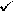 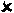 1          A – alpha particle passes straight through the empty space of the atom
or   it is a long way from the nucleusdescribes 3 tracks correctly for 2 marks
describes 2 or 1 track correctly for  1 mark          B – alpha particle deflected / repelled / repulsed by the (positive) nucleus          C – alpha particle heading straight for the nucleus is deflected / repelled /
       repulsed backwardsdo not accept hits the nucleus
do not accept answers referring to refraction
do not accept answers in terms of reflected backwards unless qualified in terms of repulsionmention of difference in charge on nucleus negates that trackmax 2[5]M2.          (a)     (i)      electron
neutron
proton
nucleus1 mark for each correct label4(ii)     H-1 has no neutrons
H-3 has 2 neutronsmore neutrons gets 1 mark2(iii)     nucleus unstable2(b)     lead/concrete
lead/concrete needed to stop gamma rays2[10]M3.          (a)     1, 0
X, -l (X = negligible / very small / (1/1840) to (1/2000), but not nothing2 for 4 correct
1 for 2/3 correct2(b)     has a nucleus which is positive charge
negative charges (electrons) orbit nucleuseach for 1 mark3[5]M4.          (a)     nucleus positive charge / protons in nucleus electrons / negative charges
orbit nucleuseach for 1 mark3(b)     (i)      positive dough repels positive alpha particles or 2 positive
charges repel forces smalleach for 1 mark2(ii)     large force needed + ves in plum pudding spread out – may appear in (i)         positive charge must be concentrated / in nucleus
(ignore references to electrons)for 1 mark each3(c)     1, 0
X,–l (X = negligible / very small/(1/1840) (1/2000),but not nothing)each row for 1 mark2(d)     (i)      4for 1 mark1(ii)     B and C have the same number of protons / atomic number
but different number of neutrons / mass numbereach for 1 mark3[14]M5.          (a)     (i)      Bfor one mark2(ii)     has a different number of electrons (protons)for one mark(b)     (i)      A and Cfor one mark1(ii)     same number of protons / electrons, same nuclear charge
different number of neutrons / nuclear masses differentfor 1 mark each2[5]